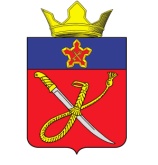 ВОЛГОГРАДСКАЯ ОБЛАСТЬ
 ГОРОДИЩЕНСКИЙ МУНИЦИПАЛЬНЫЙ РАЙОНАДМИНИСТРАЦИЯ КУЗЬМИЧЕВСКОГО СЕЛЬСКОГО ПОСЕЛЕНИЯ ПОСТАНОВЛЕНИЕот  «31» марта 2023 года                                                                                           № 34О РАСТОРЖЕНИИ ПОРЯДКАОСУЩЕСТВЛЕНИЯ ТЕРРИТОРИАЛЬНЫМ ОРГАНОМ ФЕДЕРАЛЬНОГО КАЗНАЧЕЙСТВА САНКЦИОНИРОВАНИЯ РАСХОДОВ, ИСТОЧНИКОМ ФИНАНСОВОГО ОБЕСПЕЧЕНИЯ КОТОРЫХ ЯВЛЯЮТСЯ ЦЕЛЕВЫЕ СРЕДСТВА ИЗ БЮДЖЕТА КУЗЬМИЧЕВСКОГО СЕЛЬСКОГО ПОСЕЛЕНИЯ ГОРОДИЩЕНСКОГО МУНИЦИПАЛЬНОГО РАЙОНА ВОЛГОГРАДСКОЙ ОБЛАСТИ, ПРИ КАЗНАЧЕЙСКОМ СОПРОВОЖДЕНИИ ЦЕЛЕВЫХ СРЕДСТВ В СЛУЧАЯХ, ПРЕДУСМОТРЕННЫХ РЕШЕНИЕМ О БЮДЖЕТЕ КУЗЬМИЧЕВСКОГО СЕЛЬСКОГО ПОСЕЛЕНИЯ ГОРОДИЩЕНСКОГО МУНИЦИПАЛЬНОГО РАЙОНА ВОЛГОГРАДСКОЙ ОБЛАСТИ1. Расторгнуть Порядок осуществления территориальным органом Федерального казначейства санкционирования расходов, источником финансового обеспечения которых являются целевые средства из бюджета Кузьмичевского сельского поселения Городищенского муниципального района Волгоградской области, при казначейском сопровождении целевых средств в случаях, предусмотренных Решением о бюджете Кузьмичевского сельского поселения Городищенского муниципального района Волгоградской области в соответствии с пунктом 4 статьи 242.23 Бюджетного кодекса Российской Федерации.2. Настоящее постановление вступает в силу с 1 апреля 2023 года.Глава Кузьмичевского сельского поселения                                       П.С. Борисенко403023, Волгоградская область Городищенский район, п. Кузьмичи, тел.(268)4-61-38,4-60-40